                                                    Umowa Nr …………                     . Załącznik nr 2 do SIWZ                  Zawarta w dniu ……………2012 r.  w Kobylinie-Borzymach pomiędzy:Gminą Kobylin-Borzymy , adres korespondencyjny: 18-204 Kobylin-Borzymy ul. Główna 11, zwanym dalej  „Zamawiającym” którego reprezentują:Wojciech Mojkowski – Wójt Gminy Kobylin-Borzymy. a ……………………………………………………………………mającym swoją siedzibę w ................................, przy ulicy .................................................................……………...., adres korespondencyjny: ………………………………………….,  zwanym dalej „Wykonawcą”, reprezentowanym przez: ................................................................................................ ................................................................................................zwanymi łącznie „Stronami”W wyniku przeprowadzonego postępowania o udzielenie zamówienia publicznego w trybie przetargu nieograniczonego na podstawie ustawy z dnia 29 stycznia 2004 r. - Prawo zamówień publicznych (t. jedn.: Dz. U. z 2010 r. Nr 113,  poz. 759 z późn. zm.) oraz wyboru oferty Wykonawcy, Strony zawierają umowę o treści następującej:§1Przedmiot umowyZamawiający zleca, a Wykonawca przyjmuje do wykonania roboty budowlane polegające na realizacji zadania pod nazwą „Termomodernizacja, przebudowa i remont budynku Zespołu Szkół w Kobylinie-Borzymach” .Zakres robót objętych Przedmiotem umowy oraz wymagania dotyczące wykonania Przedmiotu umowy zostały szczegółowo określone w:Dokumentacji projektowej - Załącznik nr 1, na którą składają się Projekty budowlane oraz Projekty wykonawcze,Specyfikacjach technicznych wykonania i odbioru robót – Załącznik nr 2,Specyfikacji istotnych warunków zamówienia (SIWZ) – Załącznik nr 3,ofercie Wykonawcy z dnia ……………, wybranej w postępowaniu o udzielenie zamówienia publicznego – Załącznik nr 4. Wszystkie w/w dokumenty stanowią integralną część niniejszej umowy.Zamówienie jest współfinansowane ze środków Unii Europejskiej:Projekt „Termomodernizacja obiektów użyteczności publicznej na terenie Stowarzyszenia Gmin Górnej Narwi” realizowany w ramach Programu Operacyjnego Infrastruktura i Środowisko, Priorytet: IX Infrastruktura energetyczna przyjazna środowisku i efektywność energetyczna, Działanie: 9.3 Termomodernizacja obiektów użyteczności publicznejProjekt „Edukacja przedszkolna w Gminie Kobylin-Borzymy” realizowany w ramach Programu Operacyjnego Kapitał Ludzki Priorytet IX Rozwój wykształcenia i kompetencji w regionach Działanie 9.1 Wyrównanie szans edukacyjnych i zapewnienie wysokiej jakości usług świadczonych w systemie oświaty, Poddziałanie 9.1.1 Zmniejszenie nierówności w stopniu upowszechniania edukacji przedszkolnej.§2Termin realizacjiTermin wykonania robót objętych Przedmiotem umowy upływa w dniu 30 listopada 2012 r. dla całości zadania.Termin wykonania robót wskazanych w rozdziale III pkt. 1 lit.  D i E (SIWZ) oraz  część robót  z pkt. 1 lit. B - w postaci wymiany stolarki okiennej upływa w dniu 25 sierpnia 2012 r.  Termin wykonania robót wskazanych w  rozdziale III pkt. 1 część:  A (SIWZ) upływa w dniu 30 września 2012 r.Za termin zakończenia całości robót uważa się datę osiągnięcia gotowości do odbioru końcowego całości robót stanowiących Przedmiot umowy.§3Obowiązki ZamawiającegoZamawiający przekaże Wykonawcy, na podstawie odrębnego protokołu przekazania, teren budowy w terminie 7 dni od dnia podpisania Umowy. W przypadku zwłoki w przekazaniu terenu budowy, termin realizacji zamówienia może ulec przedłużeniu o ilość dni zwłoki, w jakiej pozostaje Zamawiający (od dnia powstania zwłoki do dnia protokolarnego przekazania terenu budowy). Zamawiający zobowiązuje się do udostępnienia Wykonawcy istniejących miejsc poboru wody, energii elektrycznej w zakresie niezbędnym do wykonania Przedmiotu umowy.Zamawiający ustanawia inspektora nadzoru inwestorskiego (Inspektor nadzoru) w osobie ……………………. Zamawiający dokona odbioru Przedmiotu umowy i zapłaci Wykonawcy Wynagrodzenie na warunkach określonych Umową.  §4Obowiązki WykonawcyWykonawca wykona Przedmiot umowy zgodnie z: Dokumentacją Projektową, Specyfikacją techniczną wykonania i odbioru robót (STWIOR), Specyfikacją  istotnych warunków zamówienia (SIWZ),Ofertą,zasadami wiedzy technicznej, obowiązującymi normami technicznymi i technologicznymi wynikającymi z przepisów technicznych, prawa budowlanego, norm i aprobat,standardami zabezpieczenia i bezpieczeństwa p. poż. i bhp oraz przepisami dotyczącymi ochrony środowiska.Wykonawca odbierze protokolarnie teren budowy od Zamawiającego w terminie 7 dni od dnia podpisania Umowy. Od chwili protokolarnego odbioru terenu budowy od Zamawiającego, do czasu zakończenia całości Przedmiotu umowy, Wykonawca odpowiada za: organizację ruchu na czas budowy na terenie Zamawiającego oraz zabezpieczenie dojść i dojazdów do Budynków, w obrębie których wykonywane są roboty;usuwanie wszelkich odpadów powstałych w wyniku realizacji Przedmiotu umowy. zorganizowanie i utrzymanie bezpieczeństwa i należytego porządku na terenie budowy i w jego najbliższym otoczeniu, wszelkie szkody i uszkodzenia ciała lub mienia wyrządzone działaniem lub zaniechaniem przy realizacji Przedmiotu umowy.Wykonawca zobowiązuje się zapewnić nadzór nad terenem budowy, strzec mienia znajdującego się na jego terenie, a także zapewnić warunki bezpieczeństwa dla osób trzecich. Po zakończeniu robót Wykonawca zobowiązuje się uporządkować teren budowy i przekazać go Zamawiającemu w ustalonym terminie odbioru robót. Wykonawca wyznacza kierownika budowy w osobie …………………………………… Wykonawca oświadcza, że jako przedsiębiorca posiada wiedzę i doświadczenie konieczne do prawidłowego wykonania Umowy, a nadto oświadcza, że posiada zaplecze techniczne, organizacyjne i finansowe konieczne do prawidłowego wykonania Umowy. Wykonawca pokryje Zamawiającemu koszty korzystania z wody i energii zużytej w trakcie realizacji Przedmiotu umowy na podstawie odczytu z podliczników, które na własny koszt Wykonawca zamontuje w trakcie realizacji Przedmiotu umowy niezwłocznie po przekazaniu terenu budowy oraz przed przystąpieniem do robót, bądź na podstawie odczytu z liczników przed rozpoczęciem robót oraz po ich zakończeniu, dokonanego w obecności Inspektora nadzoru. Pokrycie kosztów wody i energii nastąpi na podstawie noty obciążeniowej wystawionej przez Płatnika – Zespół Szkół, z terminem płatności czternastodniowym.Niezależnie od powyższych postanowień Wykonawca zapewnia i zobowiązuje się wobec Zamawiającego, że:zapoznał się oraz akceptuje wszelkie techniczne, w tym gruntowe oraz wodne, kredytowe oraz inne ryzyka związane z wykonawstwem robót budowlanych i nie będzie z tego tytułu podnosił żadnych roszczeń wobec Zamawiającego,zapoznał się i akceptuje przedstawioną Dokumentację projektową oraz Specyfikację techniczną wykonania i odbioru robót oraz wszelkie dostępne i przedstawione mu dokumenty techniczne i nie zgłasza żadnych uwag co do ich zawartości, co dodatkowo potwierdzi poprzez podpisanie protokołu przyjęcia i akceptacji przedstawionego mu przez Zamawiającego Projektu oraz wszelkiej dodatkowej dokumentacji związanej z robotami w terminie 7 dni od dnia podpisania Umowy,zapoznał się z terenem budowy i nie zgłasza do niego żadnych zastrzeżeń, co dodatkowo potwierdzi poprzez podpisanie protokołu przejęcia i akceptacji terenu budowy bez zastrzeżeń w terminie 7 dni  od dnia podpisania Umowy,zapewni zaplecze budowy dla potrzeb realizacji zakresu robót objętych niniejszą Umową.Wykonawca dostarczy Zamawiającemu informacji wymaganych dla prawidłowego zaplanowania robót na żądanie Zamawiającego oraz będzie żądać od Zamawiającego informacji, które uważa, że są niezbędne dla wykonania Przedmiotu umowy.§ 5MateriałyCałość zabezpieczenia materiałowego spoczywa na Wykonawcy w ramach jego ryzyka. Materiały użyte do realizacji zamówienia muszą być zgodne z Dokumentacją projektową, STWIOR oraz ofertą Wykonawcy, spełniać wymogi obowiązujących norm oraz posiadać odpowiednie certyfikaty lub aprobaty, które Wykonawca przedstawi Zamawiającemu przy odbiorze końcowym, a wcześniej – na żądanie Inspektora nadzoru. Wykonawca zobowiązuje się wykonać przedmiot umowy, o którym mowa w § 1 Umowy z materiałów dopuszczonych do obrotu i stosowania w budownictwie, zgodnie z art. 10 ustawy Prawo budowlane i odpowiadających wymaganiom STWIOR oraz Dokumentacji projektowej. Przedstawienie przez Wykonawcę w odniesieniu do używanych materiałów i urządzeń certyfikatów, deklaracji zgodności, atestów lub wyników badań jakościowych nie zwalnia Wykonawcy z odpowiedzialności za niewłaściwą jakość materiałów i nienależyte wykonanie robót. certyfikaty lub aprobaty. Certyfikaty, deklaracje zgodności, atesty i wyniki badań jakościowych, o których mowa w ust. 3, Wykonawca przedstawi Zamawiającemu przy odbiorze końcowym, a wcześniej – na żądanie Inspektora nadzoru.§ 6Wynagrodzenie WykonawcyStrony ustalają Wynagrodzenie łączne, w formie wynagrodzenia ryczałtowego, na kwotę netto ………….. zł ( słownie ………………………………………….. ) powiększoną o należny podatek VAT …..……. zł ( słownie …………………), to jest kwotę brutto: ……………….. zł (słownie: ………………………………………………. ).W tym za poszczególne części (zakresy):A. Przebudowa ścian w części pomieszczeń na parterze z rozbudową o schody i wiatrołap  -  cena brutto …………………………….….…..……zł  w tym kwota podatku VAT ………………..…………złB. Docieplenie budynku -  cena brutto ……………………….…..……zł  w tym kwota podatku VAT ………………..…………złC. Przebudowa zadaszenia nad klatką schodową - cena brutto …………………….…..……zł  w tym kwota podatku VAT ………………..…………złD. Remont części pomieszczeń punktu przedszkolnego z montażem wyposażenia  -cena brutto …………………...……zł  w tym kwota podatku VAT ………………..…………złE. Remont części pomieszczeń na parterze, części pomieszczeń na I piętrze oraz wymiana wewnętrznych ścianek przeszklonych z drzwiami, w wiatrołapach -  cena brutto ……………………….…..……zł  w tym kwota podatku VAT ………………..…………złWynagrodzenie obejmuje całość kosztów robót i wszystkich innych wydatków niezbędnych do zrealizowania Przedmiotu umowy na warunkach określonych Umową. W przypadku nie uwzględnienia w kwocie wynagrodzenia przez Wykonawcę wszystkich robót i innych wydatków niezbędnych do zrealizowania Przedmiotu Umowy na warunkach określonych niniejszą umową, powstałe różnice stanowią element ryzyka Wykonawcy i nie skutkują zwiększeniem Wynagrodzenia. Wynagrodzenie Wykonawcy nie podlega waloryzacji.Jeżeli w trakcie realizacji Przedmiotu umowy ulegnie zmianie stawka podatku VAT wskutek zmiany przepisów o podatku od towarów i usług, to skutki finansowe wynikające z powyższego zostaną uwzględnione przez Strony, po uprzednim wprowadzeniu do niniejszej umowy stosownych zmian w tym zakresie.§ 7Rękojmia za wady i gwarancja jakościWykonawca udzieli Zamawiającemu pisemnej gwarancji jakości z tytułu wad fizycznych Przedmiotu umowy. Stanowi ona rozszerzenie odpowiedzialności Wykonawcy za te wady.Okres gwarancji na roboty objęte zakresem niniejszej umowy oraz na zamontowane urządzenia wynosi 3 lata licząc od dnia końcowego odbioru całości Przedmiotu umowy.W ramach udzielonej gwarancji jakości Wykonawca zobowiązuje się do:niezwłocznego usunięcia w terminie uzgodnionym z Zamawiającym wad w Przedmiocie umowy,przystąpienia do usunięcia wad w ciągu 7 dni od pisemnego lub faxem powiadomienia przez Zamawiającego o stwierdzonych wadach,pokrycia kosztów - udokumentowanych fakturą VAT lub rachunkiem - poniesionych przez Zamawiającego, wskutek powierzenia usunięcia wady osobie trzeciej, w razie nie usunięcia wady przez Wykonawcę w terminie wskazanym w pkt 1, bez utraty praw wynikających z rękojmi lub gwarancji,obniżenia umówionego wynagrodzenia w razie stwierdzenia, iż wady nie da się usunąć.Strony dokonają corocznych przeglądów gwarancyjnych, a stwierdzone wówczas usterki Wykonawca usunie niezwłocznie w ramach gwarancji.Wykonawca w ramach udzielonej gwarancji, będzie w okresach 6-miesięcznych dokonywał bezpłatnej okresowej konserwacji.Niezależnie od uprawnień z tytułu udzielonej gwarancji jakości, Zamawiający może wykonywać uprawnienia z tytułu rękojmi za wady fizyczne przedmiotu umowy.§ 8Odbiór robót zanikających i odbiór końcowyWykonawca obowiązany jest zgłaszać do odbioru wpisem do dziennika budowy wykonane pełne elementy robót, w tym dostawy, roboty ziemne i montażowe oraz roboty zanikające i ulegające zakryciu (odbiory częściowe). Potwierdzenie zgodności wpisu ze stanem faktycznym przez Inspektora nadzoru lub brak ustosunkowania się do wpisu w ciągu 3 (trzech) dni oznacza osiągniecie gotowości do odbioru z dniem wpisu do dziennika budowy. Zakończenie wszystkich robót objętych Umową kierownik budowy stwierdza wpisem do dziennika budowy (odbiór końcowy). Potwierdzenie zgodności wpisu ze stanem faktycznym przez Inspektora nadzoru lub brak ustosunkowania się do wpisu w ciągu 5 dni oznacza osiągnięcie gotowości do odbioru końcowego z dniem wpisu do dziennika budowy. O osiągnięciu gotowości do odbioru częściowego jak i końcowego Wykonawca jest obowiązany zawiadomić na piśmie Zamawiającego. Strony ustalają, że przedmiotem odbioru końcowego jest bezusterkowe wykonanie przedmiotu zamówienia zgodnie z Umową. Odbiory częściowe i odbiór końcowy dokumentowane będą protokołami odbioru. Zamawiający wyznacza datę i rozpoczyna czynności odbioru, o których mowa w ust. 1, w ciągu 3 dni roboczych od daty zawiadomienia go o osiągnięciu gotowości do odbioru, zawiadamiając o tym Wykonawcę. Zamawiający powinien zakończyć czynności odbioru częściowego niezwłocznie, tak aby nie spowodować przerw w realizacji przedmiotu zamówienia. Zamawiający powinien zakończyć czynności odbioru końcowego najpóźniej w terminie 7 (siedmiu) dni, licząc od daty rozpoczęcia czynności odbioru końcowego. Czynności odbiorów częściowych jak i odbioru końcowego dokonuje Zamawiający samodzielnie razem z Wykonawcą, lub poprzez powołaną przez Zamawiającego specjalną komisję, a której składzie Zamawiający niezwłocznie powiadomi Wykonawcę. Jeżeli w toku czynności odbioru zostanie stwierdzone, że przedmiot objęty odbiorem nie osiągnął gotowości do odbioru z powodu nie zakończenia robót, Zamawiający może odmówić odbioru. Wykonawca winien przedłożyć Inspektorowi nadzoru w dniu odbioru (częściowego i końcowego) komplet dokumentów wymaganych przepisami prawa budowlanego, pozwalające na ocenę prawidłowości wykonania przedmiotu odbioru, a w szczególności dziennik budowy, świadectwa jakości, certyfikaty, świadectwa wykonanych prób i atestów.Jeżeli w toku czynności odbioru zostaną stwierdzone wady: nadające się do usunięcia – Zamawiający może odmówić odbioru do czasu usunięcia wad, nie nadające się do usunięcia – Zamawiający może: jeżeli wady nie uniemożliwiają użytkowanie przedmiotu odbioru zgodnie z jego przeznaczeniem – obniżyć wynagrodzenie za ten przedmiot odpowiednio do utraconej wartości użytkowej, estetycznej i technicznej, jeżeli wady uniemożliwiają użytkowanie przedmiotu umowy zgodnie z jego przeznaczeniem: odstąpić od umowy lub żądać wykonania przedmiotu umowy po raz drugi, zachowując prawo domagania się od Wykonawcy naprawienia szkody wynikłej z opóźnienia. Jeżeli Zamawiający, mimo osiągnięcia gotowości przedmiotu do odbioru z uwzględnieniem wymagań niniejszego paragrafu Umowy nie dokona odbioru w terminach przewidzianych w ust. 5, Wykonawca nie pozostaje w zwłoce ze spełnieniem zobowiązania wynikającego z Umowy oraz może ustalić protokolarnie stan przedmiotu odbioru przez powołaną do tego komisję, zawiadamiając o tym Zamawiającego.§ 9Fakturowanie i rozliczeniaDopuszcza się fakturowanie przejściowe na podstawie harmonogramu rzeczowo-finansowego ustalonego z Zamawiającym i opracowanego na podstawie kosztorysu ofertowego dostarczonego przez Wykonawcę. Przewiduję się dwie płatności – po wykonaniu etapu  D i E oraz części robót z zakresu B w postaci wymiany stolarki okiennej, później po wykonaniu pozostałych prac. Zamawiający ustala płatnika którym będzie Zespół Szkół w Kobylinie-BorzymachFaktury należy wystawiać na adres Zespołu Szkół w Kobylinie-Borzymach, ul. Lipowa 17, 18-204 Kobylin-Borzymy.Płatność nastąpi przelewem na konto Wykonawcy w ciągu 30 dni od daty otrzymania przez Płatnika  prawidłowo wystawionej faktury VAT.Za dzień zapłaty faktury strony ustalają dzień obciążenia rachunku Zamawiającego. W wypadku korzystania przez Wykonawcę przy wykonywaniu Przedmiotu umowy z Podwykonawców, warunkiem zapłaty wynagrodzenia Wykonawcy wynikającego z wystawionej faktury VAT, będzie złożenie Płatnikowi (do wiadomości Zamawiającemu) kopii faktur potwierdzających rozliczenie się Wykonawcy z Podwykonawcami wraz z oświadczeniem Podwykonawców o otrzymaniu należności za wykonane przez nich roboty.Wykonawca wyraża zgodę na potrącenie przez Płatnika, z jego wynagrodzenia, nie zapłaconych Podwykonawcom w terminie należności i dokonanie zapłaty należnego Podwykonawcom wynagrodzenia, przed uregulowaniem faktury końcowej. W przypadku nie rozliczenia się Wykonawcy z Podwykonawcami za wykonane prace, przyjęte bez wad protokołem odbioru końcowego, Płatnik przekaże należności bezpośrednio na rachunki Podwykonawców.§ 10Zabezpieczenie należytego wykonania umowyStrony oświadczają, iż Wykonawca wniósł zabezpieczenie należytego wykonania umowy w wysokości: ............................ zł, stanowiącej 4% ceny całkowitej podanej w ofercie i upoważnia Zamawiającego do potrącenia z zabezpieczenia kwot z tytułu roszczeń wynikających z niewykonania lub nienależytego wykonania Umowy.Zamawiający zobowiązuje się zwrócić lub zwolnić zabezpieczenie w następujący sposób: 70% wartości zabezpieczenia tj. kwota w wysokości .................... zł zostanie zwrócona lub zwolniona w terminie do 30 dni od dnia wykonania przez Wykonawcę robót budowlanych i przejęcia ich przez Zamawiającego jako należycie wykonanych na podstawie protokołu odbioru końcowego robót; 30% wartości zabezpieczenia tj. kwota w wysokości .................... zł zostanie pozostawiona na zabezpieczenie roszczeń z tytułu rękojmi za wady. Zwrot lub zwolnienie tej części zabezpieczenia nastąpi najpóźniej 15. dnia po upływie okresu rękojmi za wady. §11Kary umowne, odszkodowanieStrony ustalają odpowiedzialność odszkodowawczą w formie kar umownych z następujących tytułów i w podanych wysokościach:Wykonawca zapłaci Zamawiającemu kary umowne:za opóźnienie w wykonaniu całości przedmiotu umowy zgodnie z § 2 ust. 1 w wysokości 0,1% wynagrodzenia brutto określonego w § 6 ust. 1 Umowy, za każdy dzień opóźnienia;za opóźnienie w usunięciu wad stwierdzonych przy odbiorze lub ujawnionych w okresie gwarancji w wysokości 0,1% wynagrodzenia brutto określonego w § 6 ust. 1 Umowy, za każdy dzień opóźnienia, liczony od upływu terminu, wyznaczonego na usunięcie wad;za opóźnienie w przystąpieniu do usunięcia wad w wysokości 0,1% wynagrodzenia brutto określonego w § 6 ust. 1 Umowy, za każdy dzień opóźnienia, liczony od upływu terminu na przystąpienie do usunięcia wad, o którym mowa w § 7 ust. 3 pkt 2) Umowy;za opóźnienia w wykonaniu robót zgodnie z § 2  ust. 1 pkt 1.1 i pkt. 1.2, w wysokości 0,1% wynagrodzenia brutto (wartości całej inwestycji) określonej w § 6 ust. 1 Umowy, za każdy dzień opóźnienia.z tytułu odstąpienia od umowy z przyczyn leżących po stronie Wykonawcy w wysokości 10% wynagrodzenia brutto określonego w § 6 ust. 1 Umowy.Zamawiający zapłaci Wykonawcy kary umowne:z tytułu odstąpienia od Umowy z przyczyn zawinionych przez Zamawiającego w wysokości 10% wynagrodzenia brutto określonego w § 6 ust. 1 Umowy.Niezależnie od kar umownych, o których mowa w ust. 1, Strony zastrzegają sobie prawo do dochodzenia odszkodowania pokrywającego pełną wysokość poniesionej szkody na zasadach ogólnych. Wykonawca wyraża zgodę na potracenie kar umownych należnych Zamawiającemu z Wynagrodzenia, o którym mowa w § 6 ust. 1 Umowy. Stosownego potrącenia dokona Płatnik.Kary umowne płatne będą w terminie 7 dni od dnia otrzymania pisemnego wezwania do zapłaty kary umownej. §12Odstąpienie od umowyOprócz wypadków wymienionych w tytule XV Kodeksu Cywilnego, Zamawiający jest uprawniony do odstąpienia od Umowy z winy Wykonawcy, jeśli Wykonawca:jest w zwłoce w realizacji Przedmiotu umowy, dłuższej niż 30 dni kalendarzowych,nie podjął  wykonania obowiązków wynikających z niniejszej umowy w terminie 7 dni od daty przekazania terenu budowy,przerwał wykonanie robót z przyczyn nie leżących po stronie Zamawiającego – za wyjątkiem przyczyn określonych w Rozdz. XVI ust. 2 pkt 2) SIWZ – zaś przerwa trwa dłużej niż 10 dni.W przypadku odstąpienia od umowy, Wykonawcę oraz Zamawiającego obciążają następujące obowiązki szczegółowe:w terminie 7 dni od daty odstąpienia umowy Wykonawca przy udziale Zamawiającego sporządzi szczegółowy protokół inwentaryzacji robót w toku według stanu na dzień odstąpienia,Wykonawca zabezpieczy przerwane roboty w zakresie obustronnie uzgodnionym na koszt tej strony z przyczyn, której nastąpiło odstąpienie od Umowy,Wykonawca sporządzi wykaz tych materiałów, konstrukcji lub urządzeń, które nie mogą być wykorzystane przez Wykonawcę do realizacji innych robót nie objętych niniejszą Umową,Wykonawca zgłosi do dokonania przez Zamawiającego odbioru robót przerwanych oraz robót zabezpieczających, jeżeli odstąpienie od umowy nastąpiło z przyczyn, za które Wykonawca nie odpowiada,Wykonawca niezwłocznie, a najpóźniej w terminie 30 dni od dnia odstąpienia od umowy, usunie z terenu budowy urządzenie zaplecza budowy, przez niego dostarczone lub wniesione,Zamawiający w razie odstąpienia od umowy z przyczyn, za które Wykonawca nie odpowiada, obowiązany jest do:dokonania odbioru robót przerwanych oraz do zapłaty wynagrodzenia za roboty, które zostały wykonane do dnia odstąpienia od Umowy, płatności dokona Płatnikodkupienia materiałów, konstrukcji lub urządzeń określonych w ust. 3 pkt c), których nie mogą być wykorzystane przez Wykonawcę do realizacji innych robót nie objętych niniejsza Umową,przejęcia od Wykonawcy pod swój dozór terenu budowy z dniem odbioru robót.§ 13Postanowienia końcoweWszelkie zmiany i uzupełnienia w treści umowy wymagają pod rygorem nieważności formy pisemnej w postaci aneksu do umowy podpisanego przez obie Strony.Dodatkowe warunki wprowadzania zmian do treści zawartej Umowy określone zostały w rozdz. XVI ust. 3 SIWZ.Nie stanowi zmiany umowy zmiana adresów Wykonawcy i Zamawiającego (lub Płatnika). Zmiany takie dokonywane są w drodze jednostronnego pisemnego oświadczenia danej Strony i wywołują skutek od dnia doręczenia go drugiej Stronie.Strony zobowiązują się do niezwłocznego wzajemnego pisemnego powiadomienia o każdej zmianie ich siedziby lub adresu doręczeń korespondencji. W przypadku naruszenia powyższego obowiązku pismo skierowane listem poleconym na ostatni podany adres będzie uznane za doręczone skutecznie z dniem jego zwrotu przez pocztę po dwukrotnym awizowaniu.Ewentualne spory wynikłe w trakcie realizacji umowy będą rozstrzygane w pierwszej kolejności polubownie, na zasadzie porozumienia Stron. W przypadku braku takiego porozumienia, sporne kwestie rozstrzygane będą przez sąd właściwy dla siedziby Zamawiającego.Prawa i obowiązki wynikające z niniejszej umowy nie mogą być przenoszone na osoby trzecie, bez pisemnej zgody Zamawiającego.W sprawach nie uregulowanych niniejszą umową mają zastosowanie odpowiednie przepisy ustawy: kodeks cywilny, Prawo zamówień publicznych i Prawo budowlane.Językiem korespondencji, dokumentacji oraz wszelkich kontaktów w sprawach realizacji niniejszej umowy jest język polski.Umowa niniejsza została sporządzona w ……3……… jednobrzmiących egzemplarzach-  1. egz. dla Wykonawcy oraz  2… egz. dla Zamawiającego.Załącznikami do Umowy, stanowiącymi jej integralną część są:Załącznik Nr 1 – dokumentacja projektowa (projekty budowlane oraz projekty wykonawcze)Załącznik Nr 2 – specyfikacje techniczne wykonania i odbioru robót (STWIOR)Załącznik Nr 3 – Specyfikacja istotnych warunków zamówienia (SIWZ)Załącznik Nr 4 – oferta WykonawcyZałącznik Nr 5 – kosztorys ofertowy Wykonawcy ZAMAWIAJĄCY:								WYKONAWCA: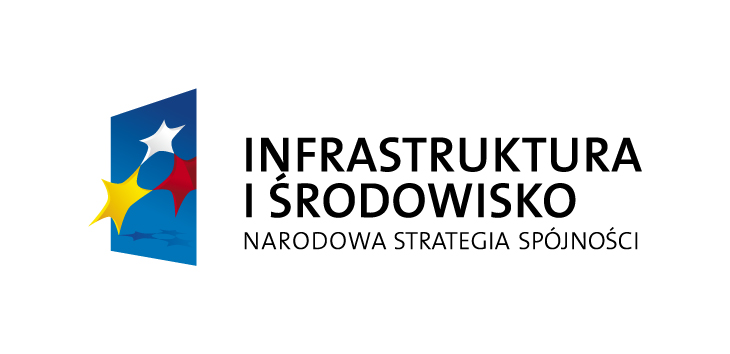 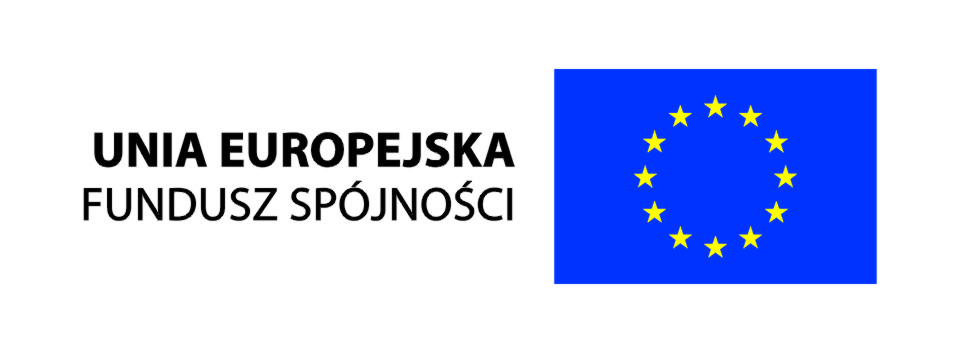 Projekt współfinansowany przez Unię Europejskąze środków Funduszu Spójnościw ramach Programu Infrastruktura i ŚrodowiskoProjekt współfinansowany przez Unię Europejskąze środków Funduszu Spójnościw ramach Programu Infrastruktura i Środowisko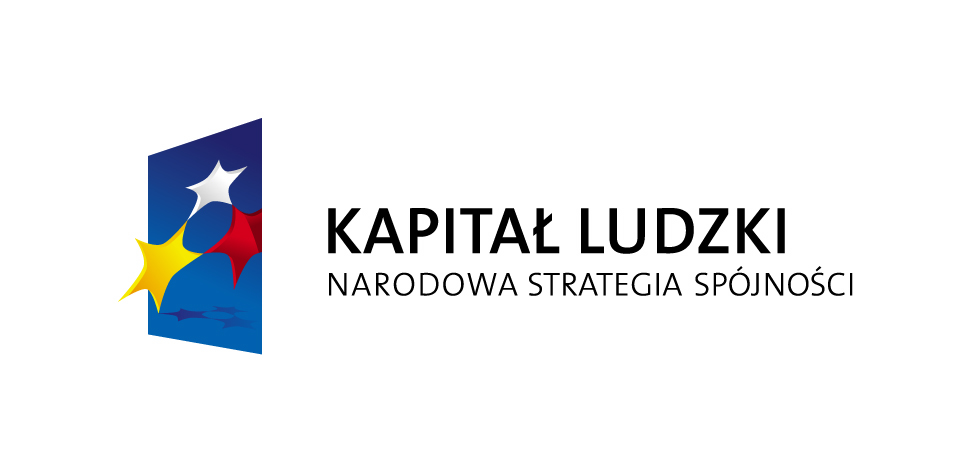 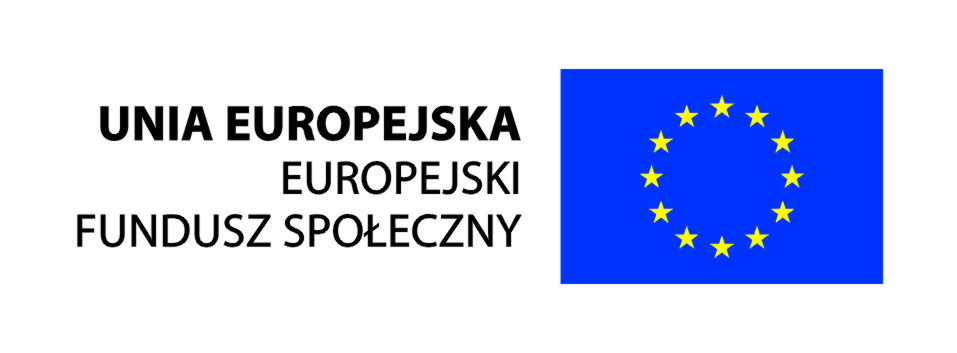 Projekt współfinansowany przez Unię Europejskąze środków Europejskiego Funduszu Społecznegow ramach Programu Kapitał LudzkiProjekt współfinansowany przez Unię Europejskąze środków Europejskiego Funduszu Społecznegow ramach Programu Kapitał Ludzki